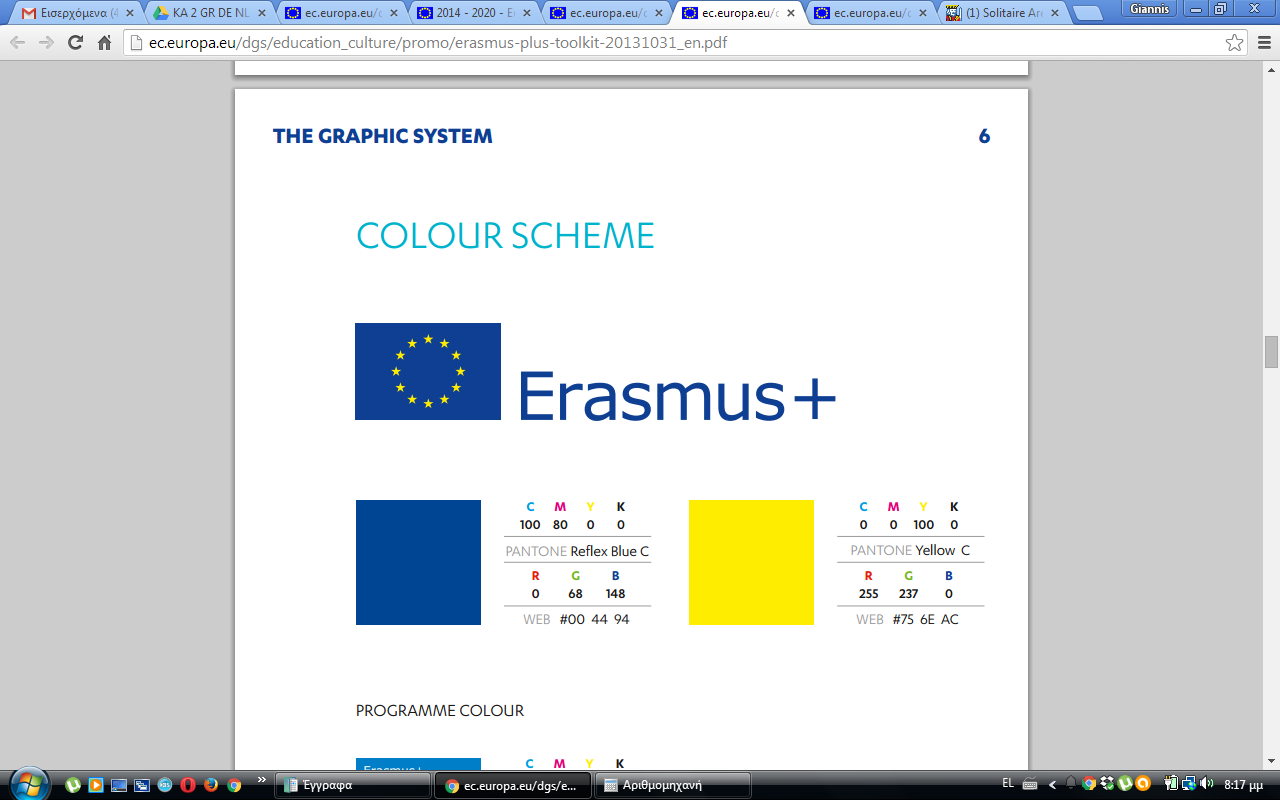 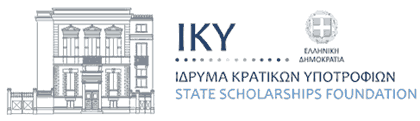 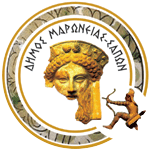 ΓΕΝΙΚΟ  ΛΥΚΕΙΟ ΔΙΑΠΟΛΙΤΙΣΜΙΚΗΣ ΕΚΠΑΙΔΕΥΣΗΣ ΣΑΠΩΝ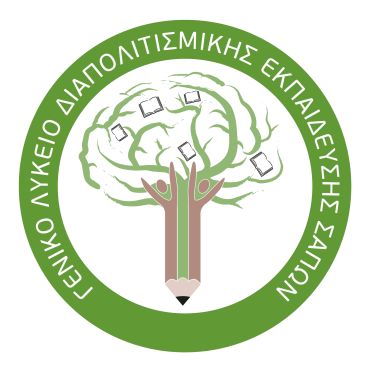 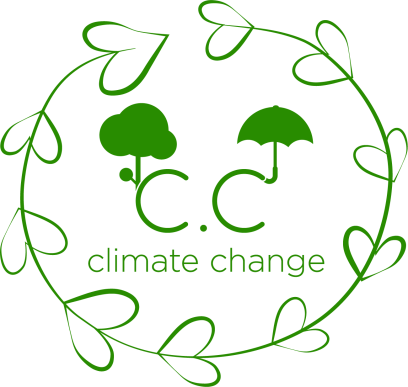 ΠΡΟΣΚΛΗΣΗ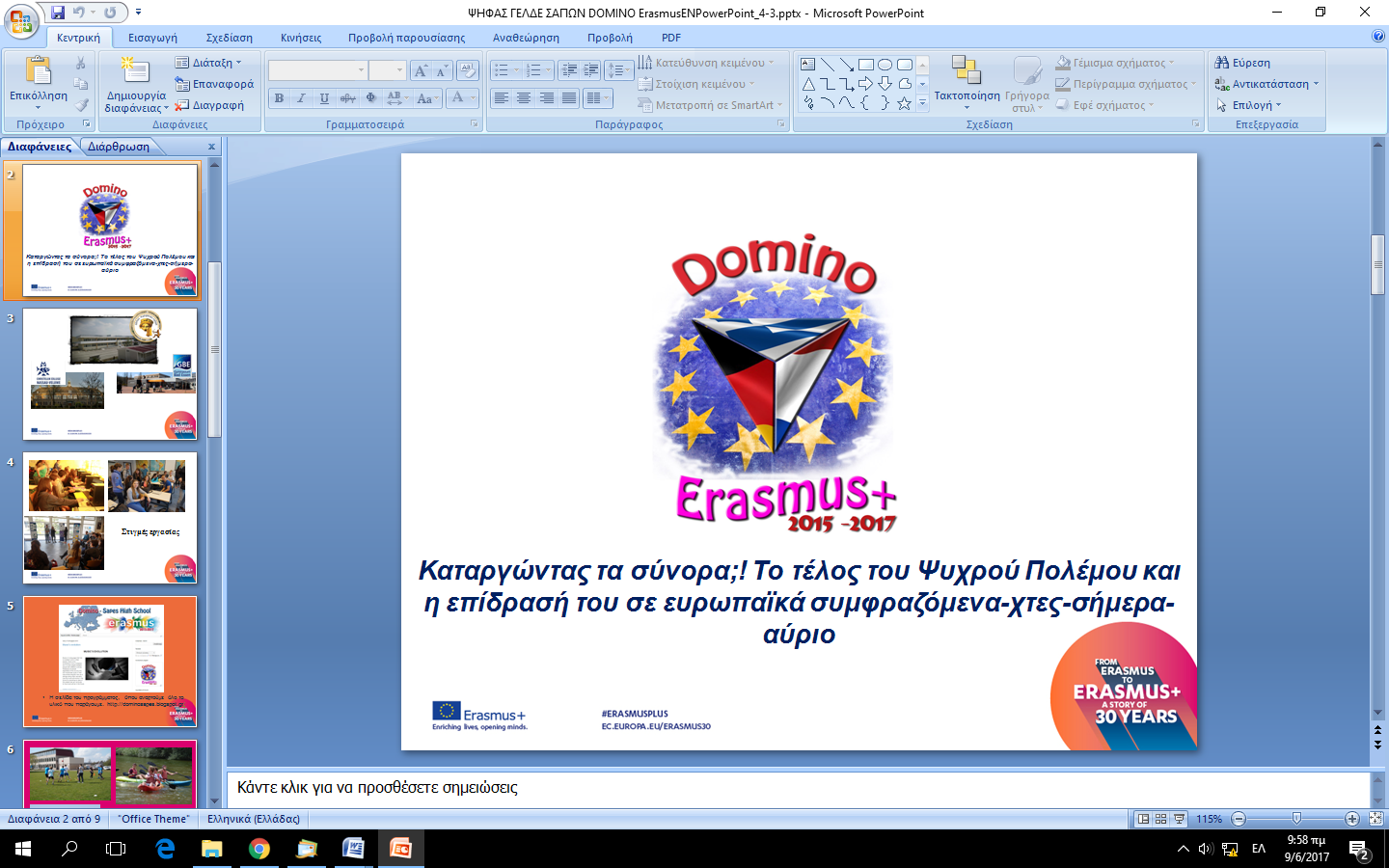 Επίσημης έναρξης του Ευρωπαϊκού Προγράμματος Erasmus+ / Δράση ΚΑ2 –Φιλοξενία ΕλλάδαςΔευτέρα 4 Απριλίου 2022 στις 09:00 π.μ.Αμφιθέατρο Εκδηλώσεων Γυμνασίου Διαπολιτισμικής Εκπαίδευσης Σαπών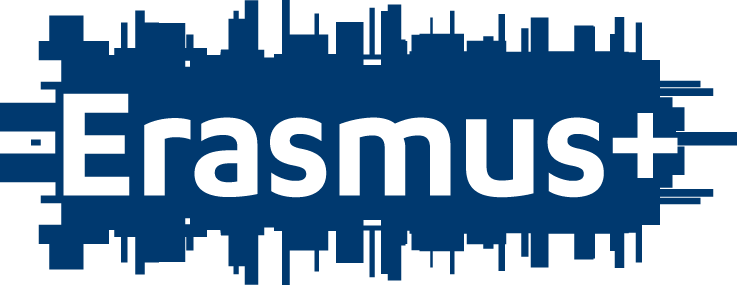 